　　　　年　　月　　日未成年の方の研修参加同意書　NPO法人 秋田花まるっグリーン・ツーリズム推進協議会　　　殿私は、　　　　　　　　　　　　の親権者代表として、　上記の者が、下記の研修参加へ申し込み、研修に参加することを同意いたします。研修名　　　　　　：令和元年度 農泊ビジネス現地体験研修研修日　　　　　　：令和元年９月２７日(金)～９月２９日(日）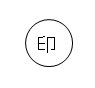 親権者代表者氏名　：　　　　　　　　　　　　　　　　続柄：　　　　住　所　　　　　  ：　　　　　　　　　　　　　　　　　　　　　　　電話番号　　　　　：　　　　　　　　　　　　　　　　※ご記入いただきました個人情報は、未成年の方の研修参加にあたり、親権者代表者の同意を確認させていただくために使用し、それ以外の目的では使用いたしません。